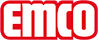 emco Bauemco MARSCHALL Premium SPIN®Safe z vložkom MAXIMUS 17 SPIN/PS Maximustip17 SPIN/PS Maximusobremenitevnormalno do močnonosilni profilokrepljeni nosilni profili iz torzijsko trdnega aluminija, z izolacijo proti pohodnemu zvoku na spodnji stranica. Višina (mm)20.9nastopna ploskevVložek Maximus s stilom je iz visoko kakovostnega taftan velurja in ima kakovosten izgled. Kombinirano s ploščicami iz nerjavnega jekla za optimalno orientacijo za slepe in slabovidne (v skladu s standardom DIN 32984) na vhodnem območju.standarden razmik med profili ca. (mm)5 ,distančniki iz gumeProtizdrsna varnostProtidrsna lastnost vložka: R12, protidrsna lastnost ploščic iz nerjavnega jekla: R9 (v skladu z DIN 51130)barveantracit 80.02rjava 80.04rdeča 80.07črna dessiniert 81.01črna 80.01povezavas plastiko ovito jekleno vrvicogarancijaGarancijski pogoji so na voljo na spletni povezavi:Barvna obstojnost proti svetlobi ISO 105 BO2dobro 5-6Barvna obstojnost proti drgnjenju ISO 105 X12dobro 5Barvna obstojnost proti vodi ISO 105 E01dobro 5izmereŠirina predpražnika:.........................mm (dolžina palice)Globina palice:.........................mm (smer hoje)kontaktMEDI-A-NORM D.O.O. · CESTA V MESTNI LOG 28 · 1000 LJUBLJANA · Slovenija · Tel. (+386) 51 435 159 · info@emco.si · www.emco-bau.com